SVOBODA – Lučice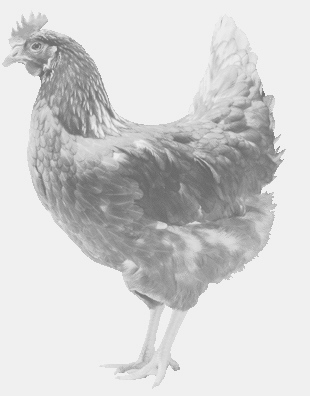  drůbežárna Vadín, www.drubezsvoboda.cz 569489358, 777989857CHOVNÉ KUŘICE  barva červená a černáStáří:    19 týdnůCena:   275,- Kč/kusPátek 15. března 2024V 11.15 h.- České Heřmanicepřed poštouMožno objednat:569 489 358,svoboda.lucice@seznam.cz